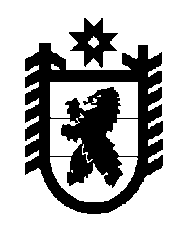 Российская Федерация Республика Карелия    РАСПОРЯЖЕНИЕГЛАВЫ РЕСПУБЛИКИ КАРЕЛИЯВ соответствии с Указом Главы Республики Карелия от 26 июля             2006 года № 116 «О премиях Главы Республики Карелия учителям образовательных учреждений – лауреатам конкурса «Учитель года Карелии», на основании представления Министерства образования Республики Карелия присудить премии учителям образовательных учреждений – лауреатам конкурса «Учитель года Карелии» в 2016 году:победителю конкурса «Учитель года Карелии» – Филимоновой Елене Васильевне, учителю начальной школы муниципального бюджетного общеобразовательного учреждения Петрозаводского городского округа «Средняя общеобразовательная школа № 46»;лауреатам конкурса «Учитель года Карелии»:2-е место – Кривобок Анне Владимировне, учителю английского языка муниципального бюджетного общеобразовательного учреждения Петрозаводского городского округа «Гимназия № 17 имени П.О. Коргана»;3-е место – Железко Ксении Юрьевне, учителю финского языка муниципального бюджетного общеобразовательного учреждения  Петрозаводского городского округа «Средняя общеобразовательная финно-угорская школа имени Элиаса Лённрота»;4-е место – Меньшикову Виталию Владимировичу,  учителю информатики муниципального казенного общеобразовательного учреждения Средней общеобразовательной школы № 5 г. Сегежи;5-е место – Савиной Марии Андреевне, учителю английского языка  муниципального общеобразовательного учреждения Средней общеобразовательной школы № 2 г. Питкяранта Республики Карелия.          Глава Республики  Карелия                                                               А.П. Худилайненг. Петрозаводск26 мая 2016 года№ 208-р